English: 11th grade 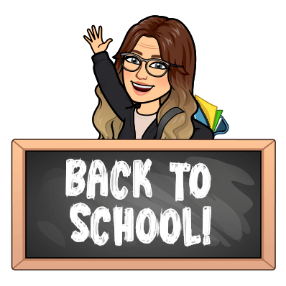 Instructor: Mrs. HemelbergEmail : mhemelberg@coralreefhigh.orgClass Website: www.englishwithhemi.weebly.comWelcome to English 3. In this class, we will be reading, analyzing, and writing about literature and nonfiction texts that will examine themes of "The American Dream," "Coming of Age," "Justice and Injustice," "The Pursuit of Happiness," "War and Peace," and "Freedom and Dignity" and “the satisfaction found in making difficult choices.” Our texts will cover countless years, and multiple genres – all in one school year! In addition to familiarizing you with classic works, this course will also continue to develop your reading, writing, speaking and critical thinking skills. All content in this class will aim to prepare you for standardized tests and higher education. Your assignments will require thought and planning, be less teacher-directed, and will require a deeper level of textual comprehension and understanding. Materials:  Required DailyTablet/Laptop (A MUST) medium sized three-ring binder with dividersrequired reading materials (novels/stories/printouts)lined paperpen (blue or black) highlighters and color pencilsMajor Works to Be Covered Note: Annotating text is an important tool in assisting reading comprehension. To effectively annotate, you need to be able to take notes while reading. It is expected and highly recommended that you purchase the novels/books and write in them as you read.Grading You will be graded based on the following: Mental Drills, Tests, Quizzes, Peer Edits, Essay Re-Writes, Group and Class Participation, Oral Presentations, Let’s Talk, Projects, Discussion Questions, Vocabulary, and Timed/Quick Writes. 	(in order to complete many of these assignments you need to have your TABLET in class, functioning and charged) **Please note not ALL assignments will be collected/graded and those graded/collected will be randomly selected. Work not turned in will receive a zero. You need to print your work at home. I will not be able to do it for you. You need a hard copy of your assignments on the due date or it will be considered late. Late assignments will automatically be given 1 grade lower. An assignment is late one minute after the assignment is collected. Please be aware of due dates. THE GRADING SCALE AND DISTRIBUTION IS AS FOLLOWS:A	4.00-3.5B	3.49-2.5	C	2.49-1.5	D	1.49-1.0		F	.99 and belowMake Up WorkIf you are absent, it is YOUR responsibility to complete any work you miss. You may check the work you missed by visiting the class website. You have only 1 class period to make up any work. If you are absent and the absence is unexcused, you will not be able to receive make up work/tests. If the work was a project or an assignment given in advanced, it will not be accepted late. Please make sure to excuse your absences. Classroom Format Mental Drills:  At the beginning of each class period, we will begin class with a warm-up activity that is designed to get you thinking and prepares you for the day’s activities.  These will be collected periodically for a grade. WOW: Words of the Week. Every 2 weeks we will spending time on vocabulary and concentrating on 2/3 words to master. You must keep a record of them in your notebook. You will be quizzed on them periodically and are expected to use them on an ongoing basis. Timed Writes: Every so often I will ask you to respond in writing to a prompt. The prompt could be about any number of topics, but will usually ask you to analyze a piece of writing from your class work. You will write for at least 20 minutes and do your best to organize and develop the prompt thoroughly and fluently.Essays:  Essay construction will be vital in this class. Use of proper essay format will be essential to receiving a good score. Essays should be left aligned, double-spaced, and 12-point Times New Romans (font). Follow MLA guidelinesGroup Work: Periodically you will be assigned group projects. These will not be accepted late and every person in the group is responsible for the entirety of the work.  Please make sure you communicate issues you are having beforehand.  Academic Dishonesty:To plagiarize is to take the ideas, writings, etc. from another source and pass them off as one’s own.(YES, even if the person is already dead!!!)Plagiarism is serious and it will result in an automatic zero. You will also receive an F in conduct for the nine weeks, an administrative referral, and a call home. Class ProceduresPlease be to class on time. If you are late, you must have a pass. If you are tardy for more than half of the class, then your tardy is considered an absence (excused and/or unexcused)Dress code: Please adhere to the uniform policy. Come to class with your uniform top and appropriate bottoms.  We will have periodic stretch breaks. Please use the restroom then, as to not miss any important class informationCELL PHONES: these devices should not be visible or in use UNLESS directed by the teacher. Please DO NOT lose the privilege of having your phone in your possession. Repeated violations will have disciplinary actions. I will be available before school hours if you need to make up and assignment. I also have an “open desk” policy. This means you may approach me at any time, for any reason and with any questions. Feel free to see me if you need to clarify an assignment or need additional help. You may email me/contact me through Remind and/or we can create a one-on-one meeting. IT IS YOUR RESPONSIBILITY TO CHECK THE WEB PAGE DAILY.  Assignments, handouts, DUE DATES and important information will be distributed through this medium-----------------------------------------------------------------------------------------------------------------------------------------------------------                   I have read and understood ALL the policies above and I am aware of the consequences that each action entails. Student Signature			_______________________________________________Print Name  			_______________________________________________I am aware that I should refer throughout the school year to these policies for the academic well-being of my childParent/ Guardian Signature	___________________________________________      Print Parent/Guardian Name        ___________________________________________